Nazwij przedmioty w ramkach, a następnie je policz. Narysuj w pustym polu tyle kropek ile jest elementów. 
Pokoloruj rysunki według własnego uznania. 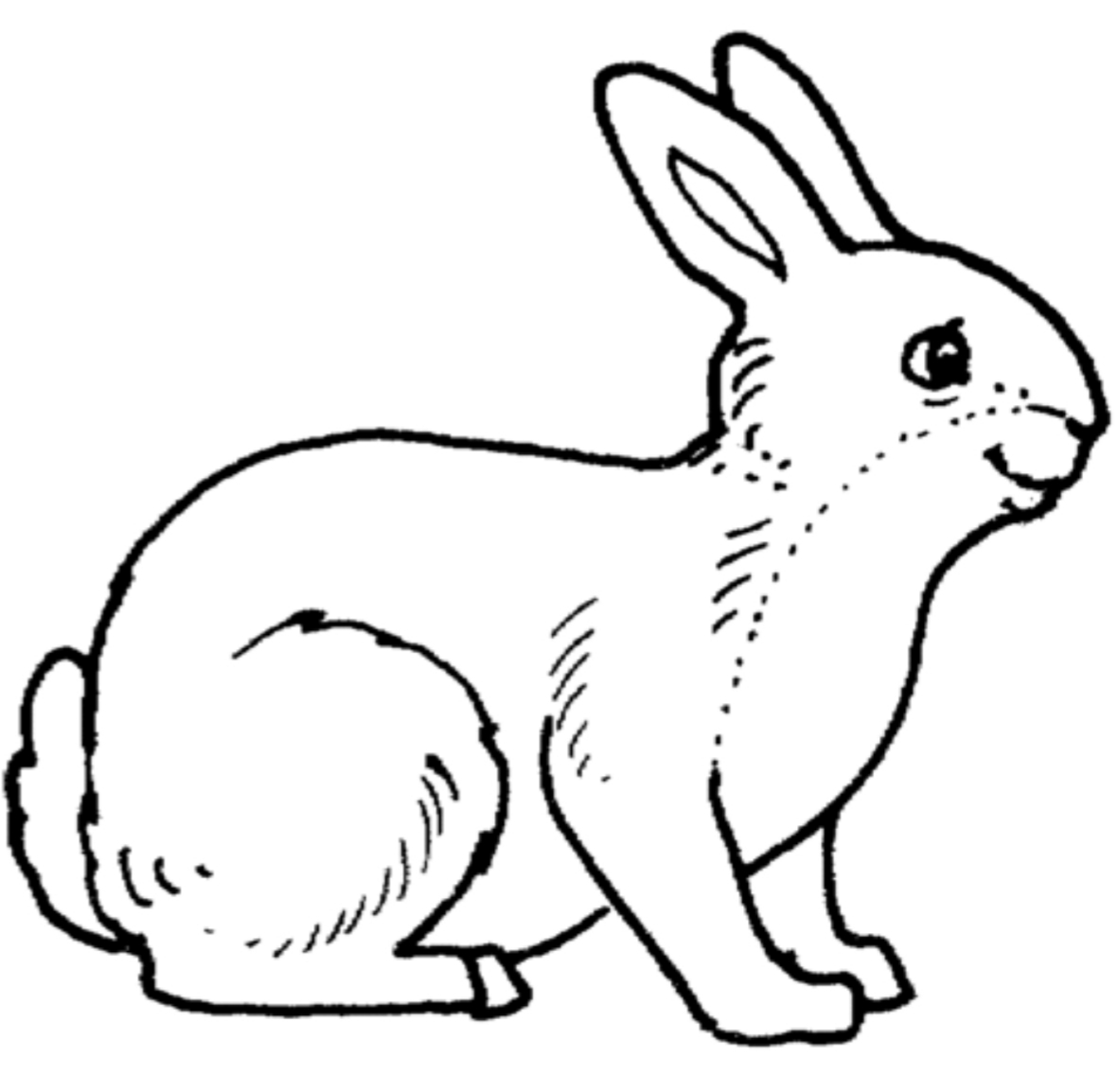 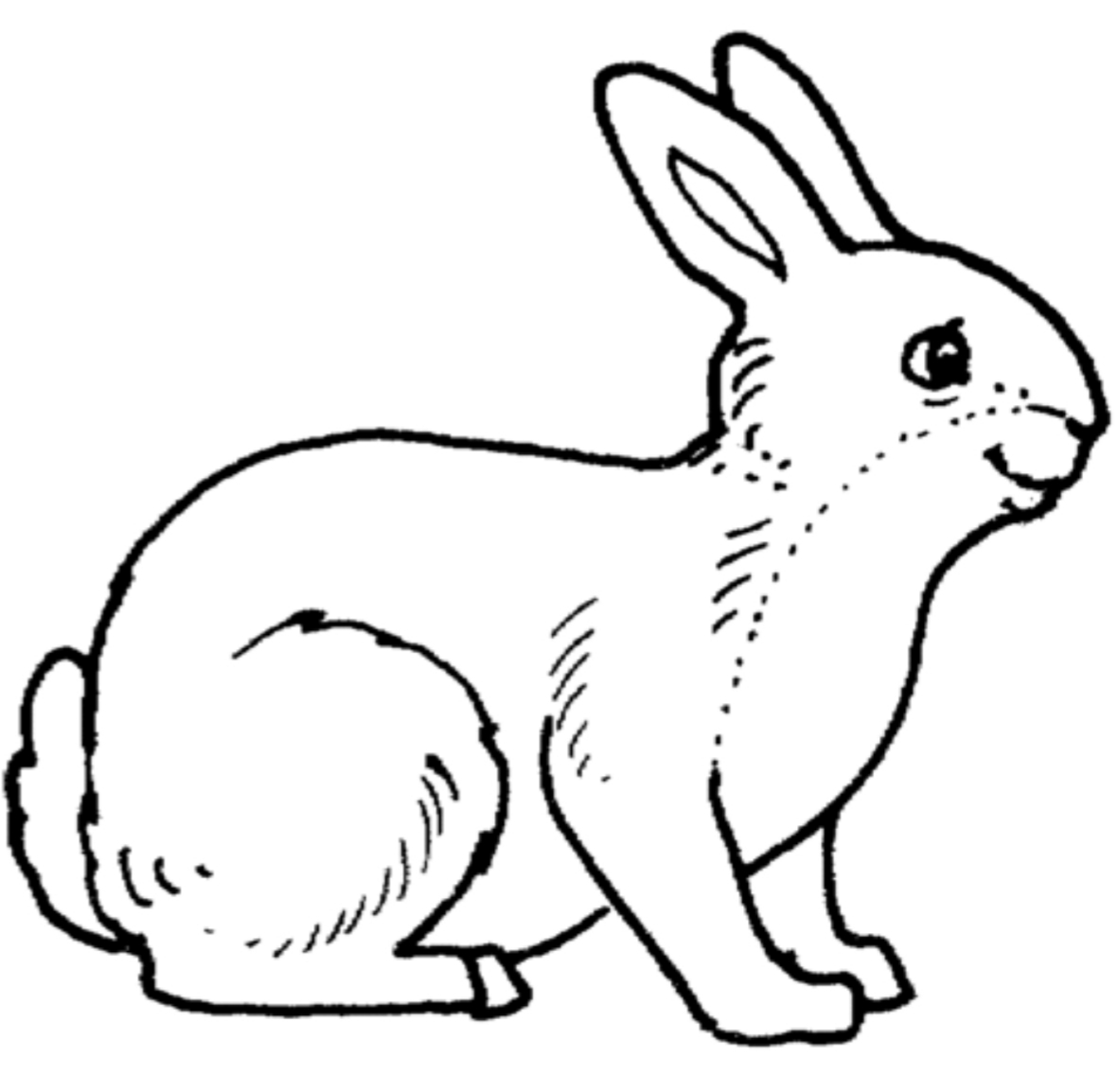 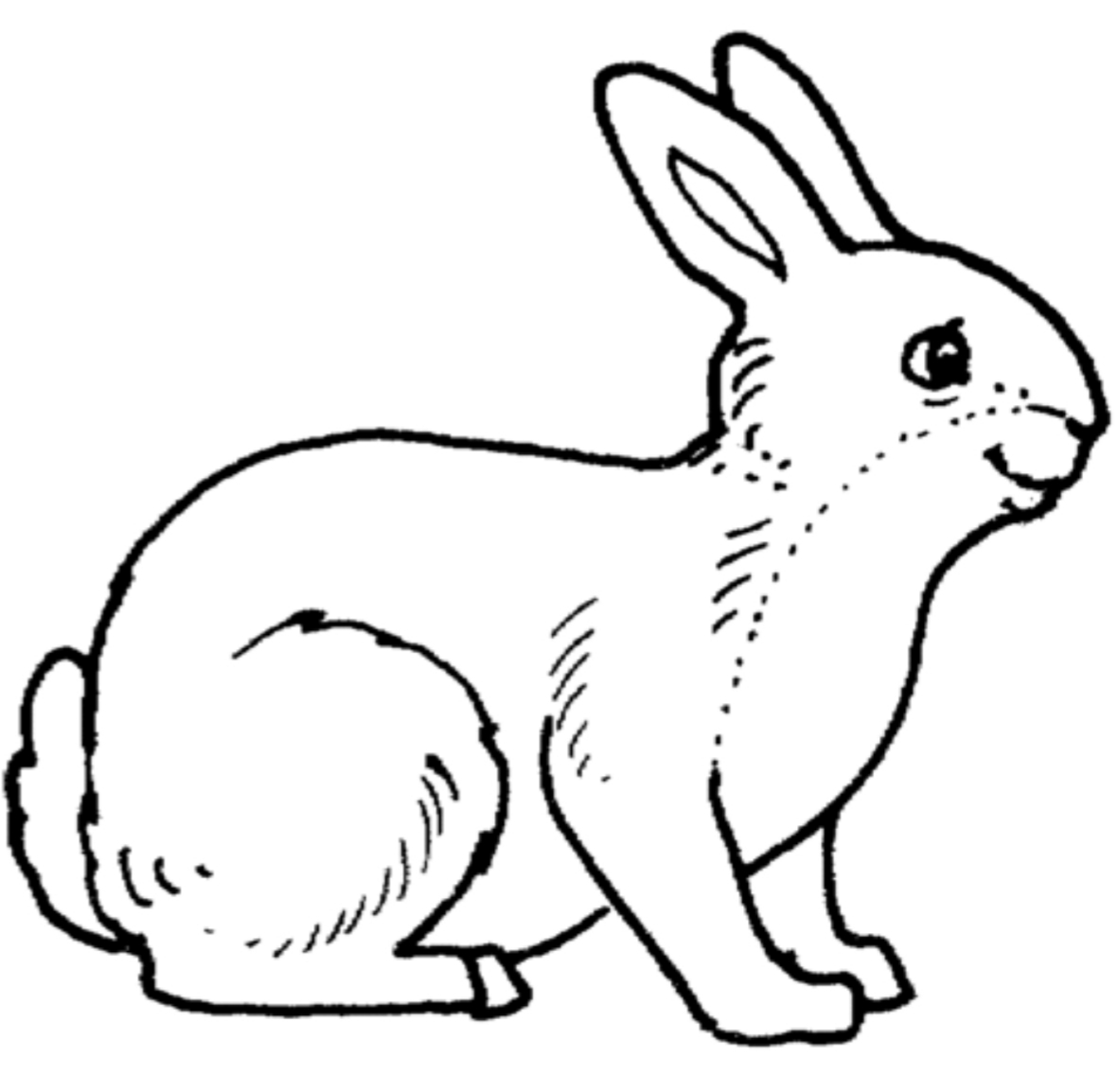 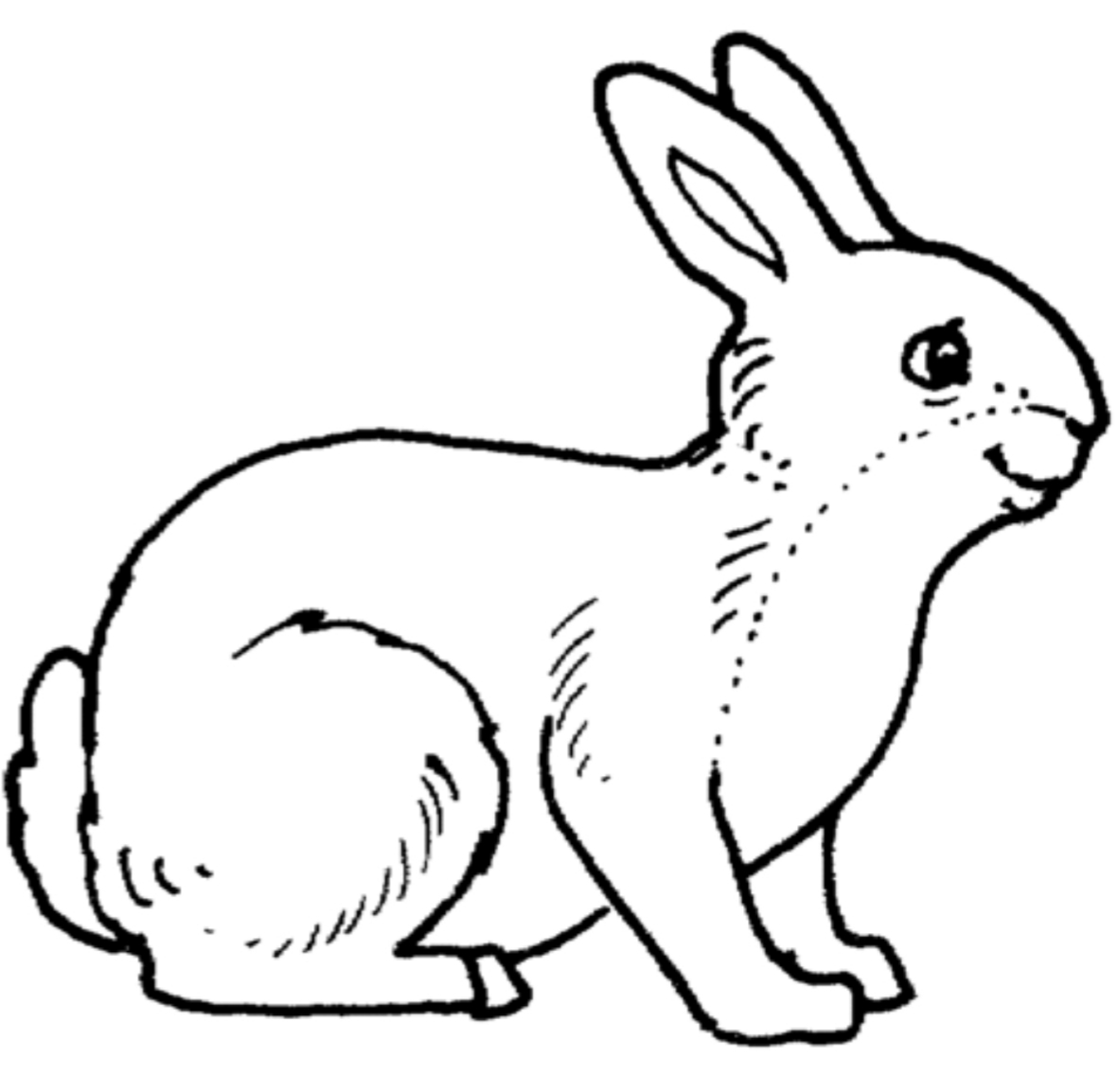 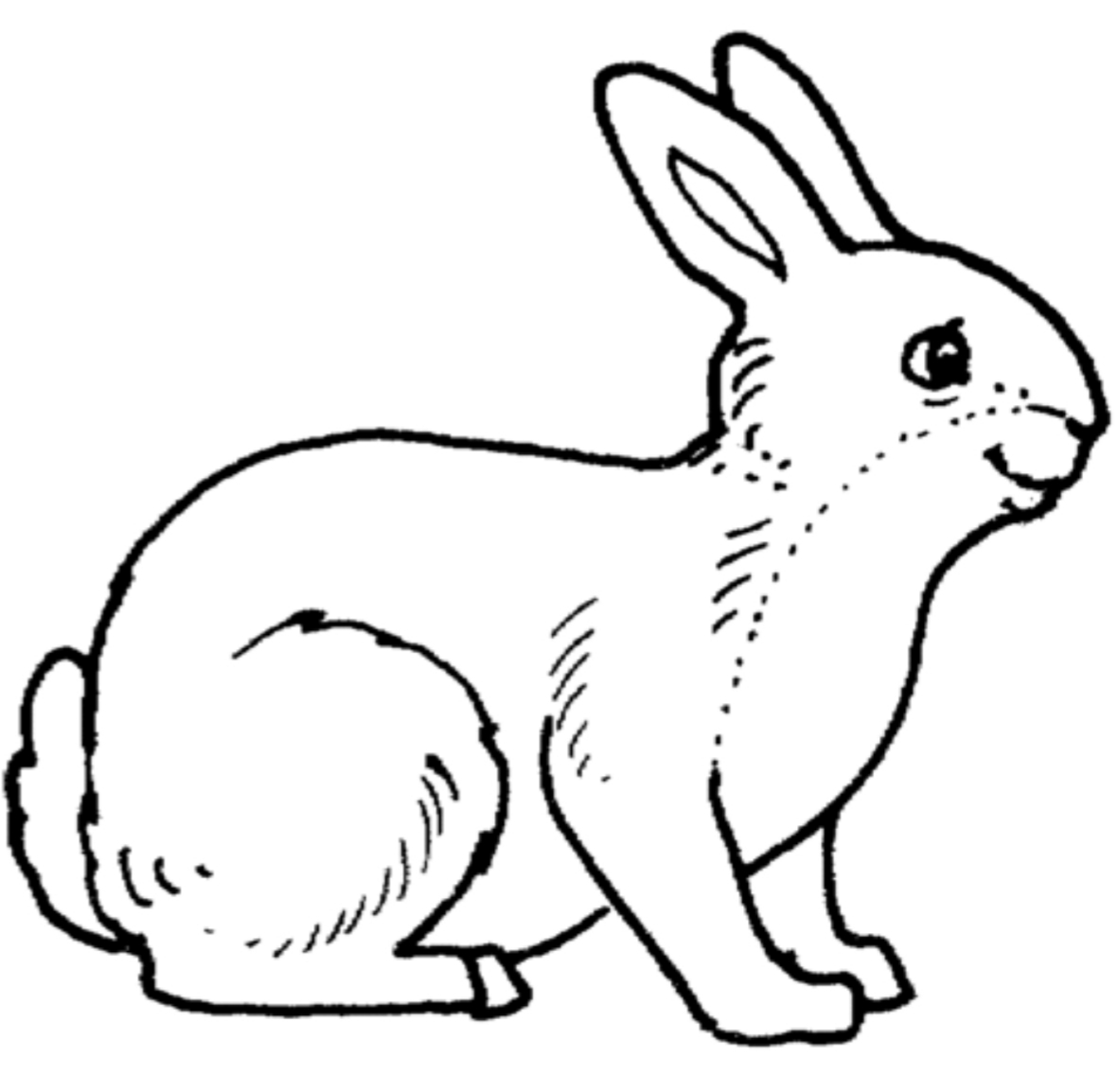 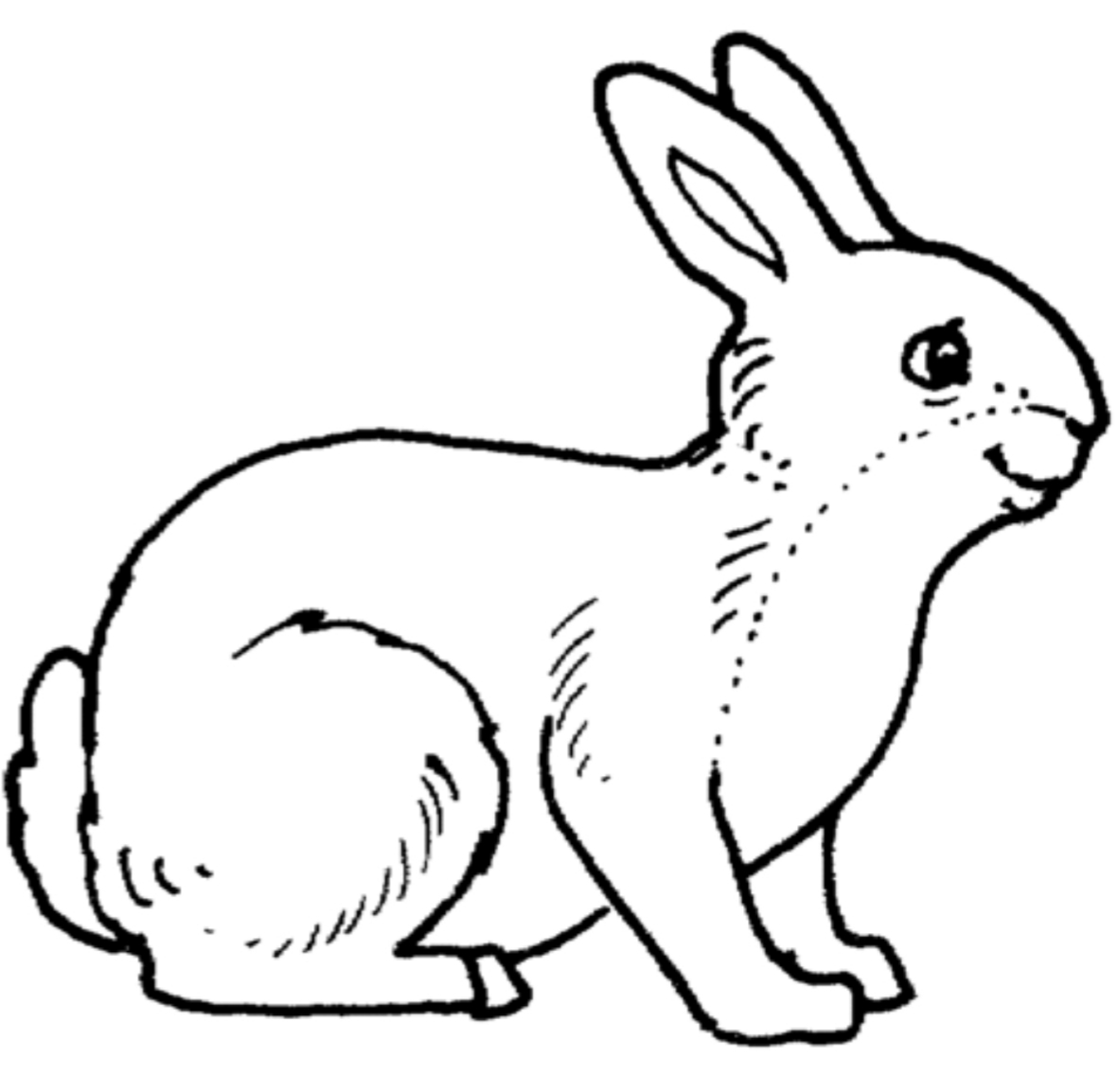 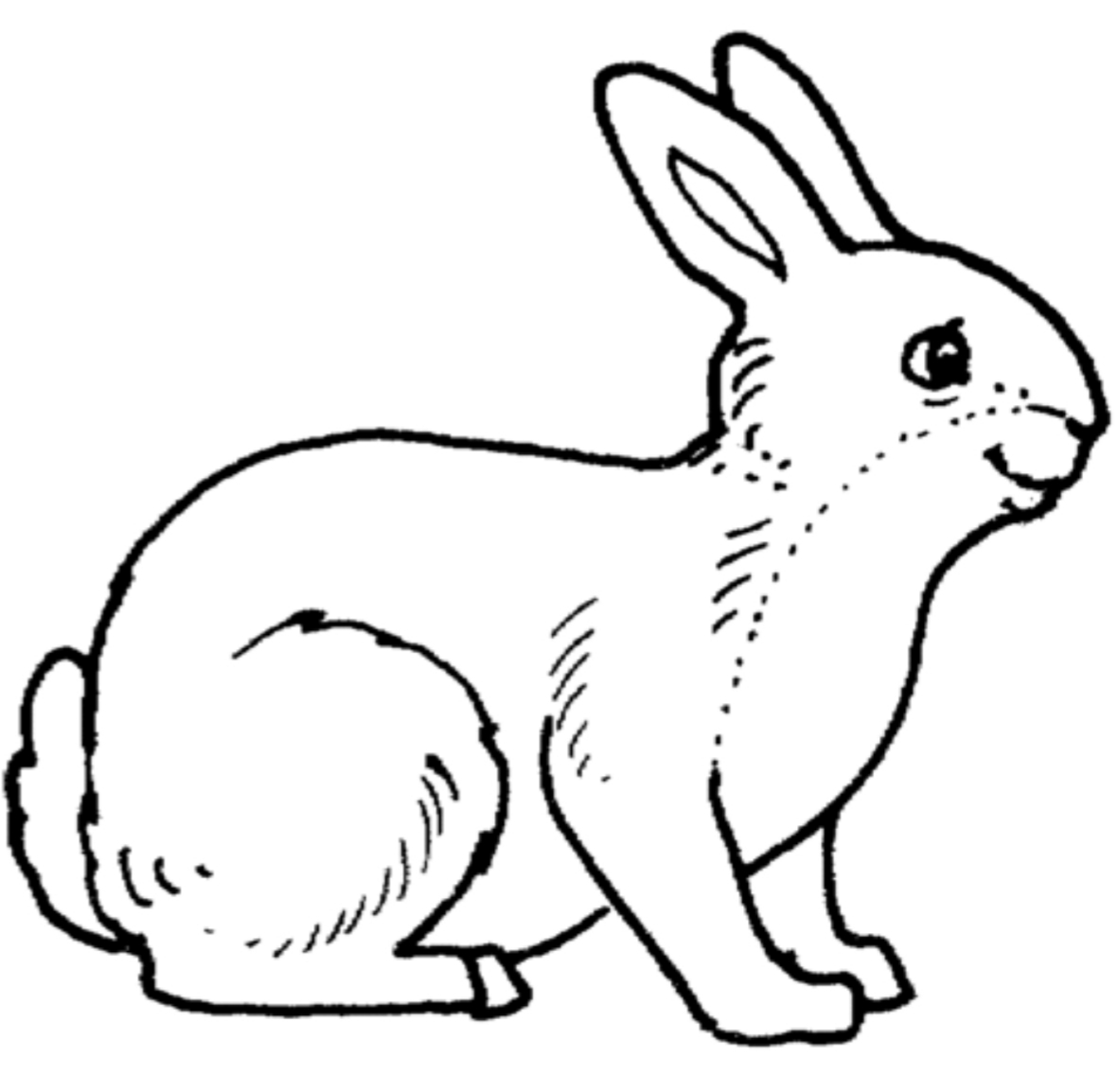 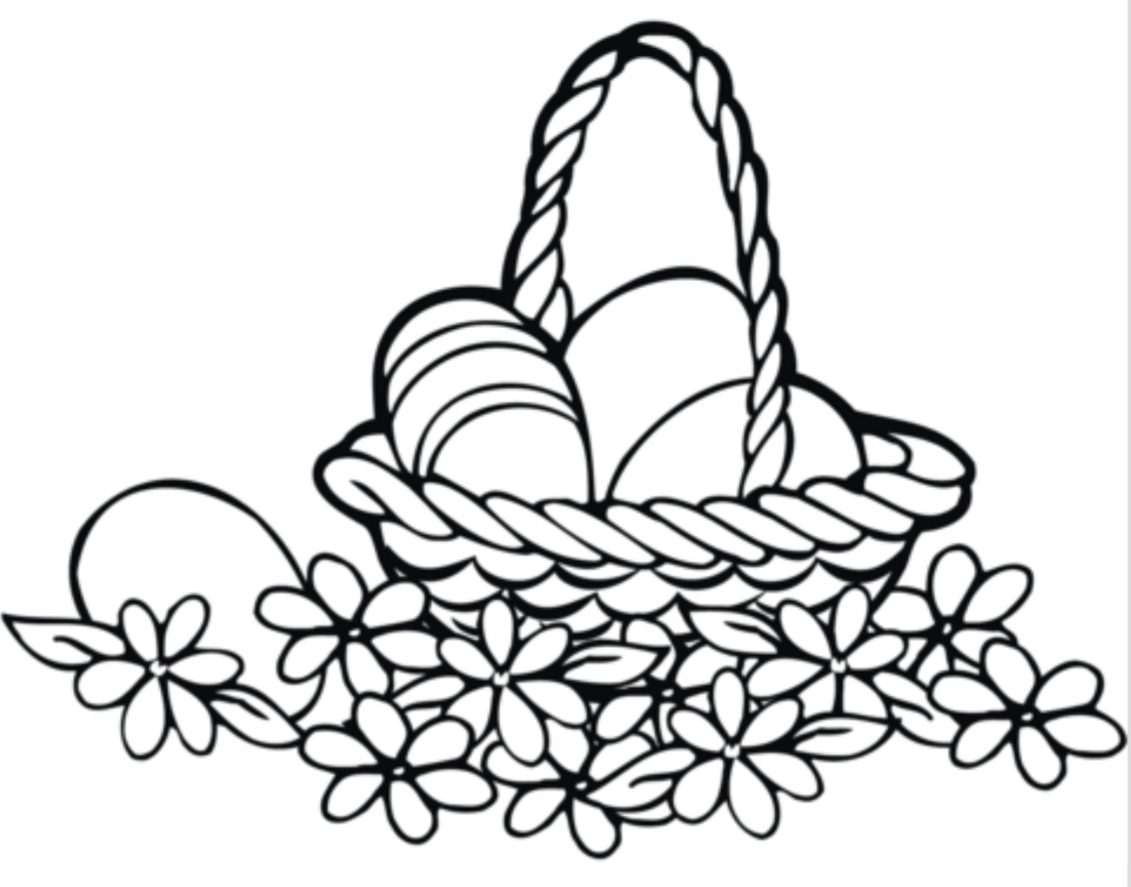 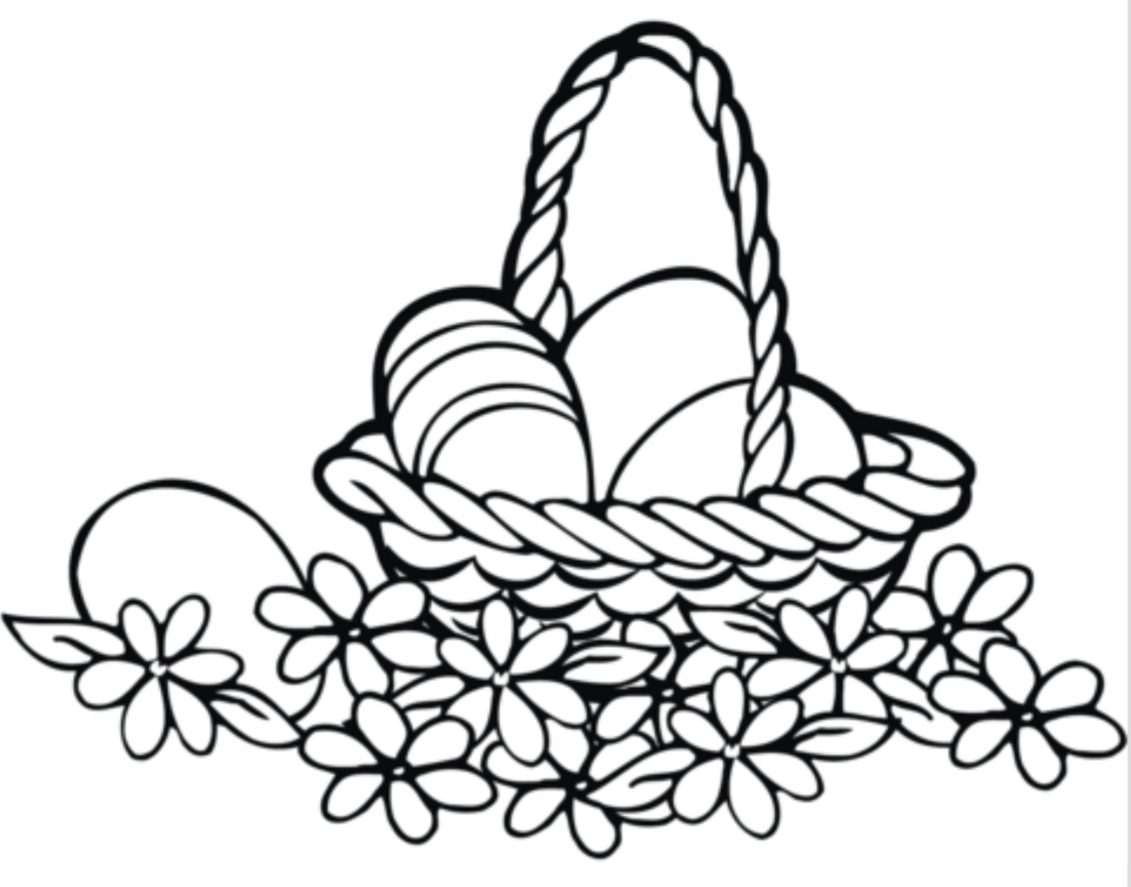 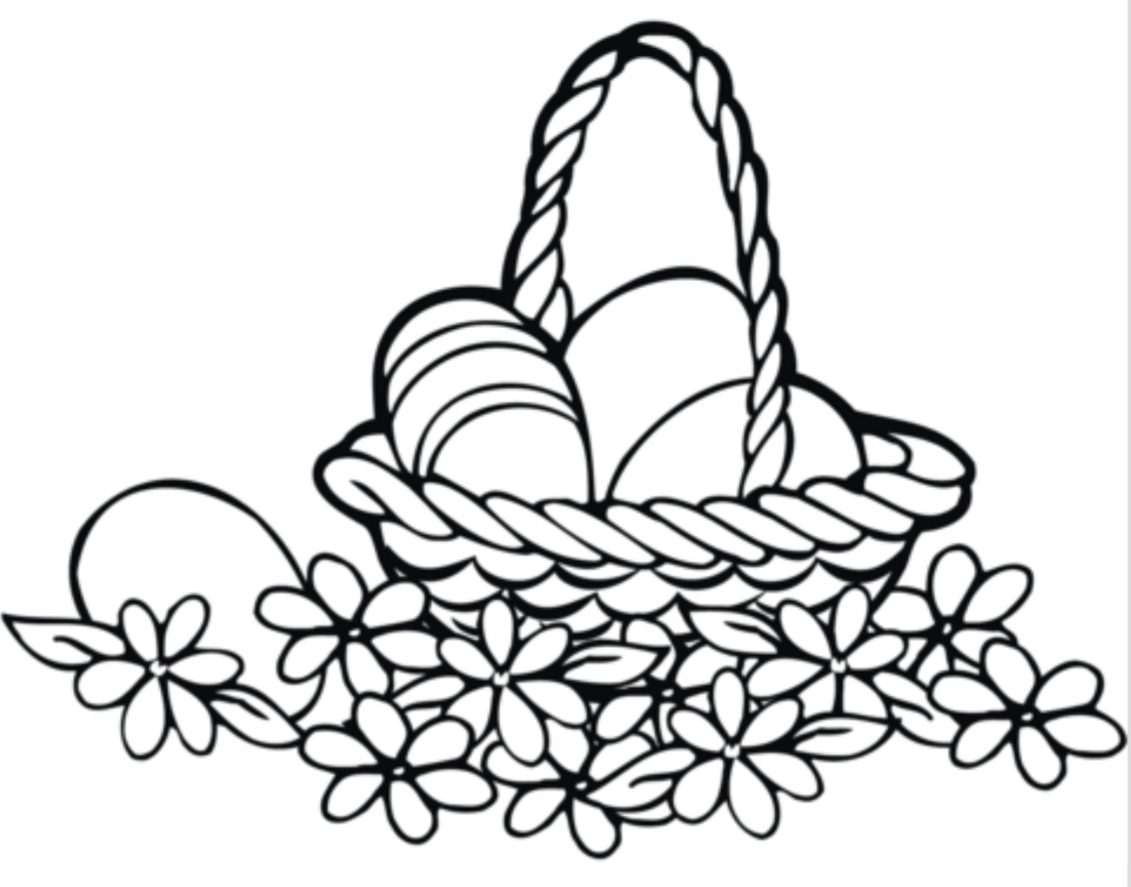 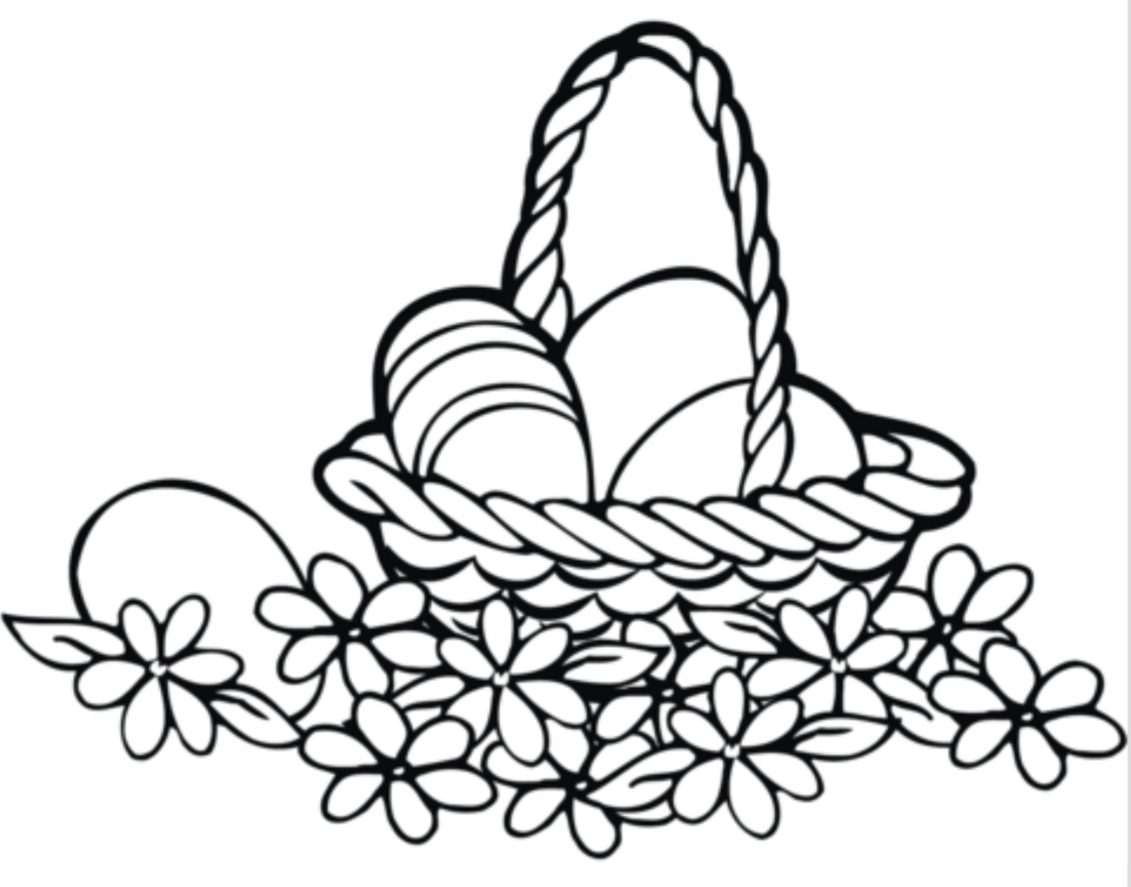 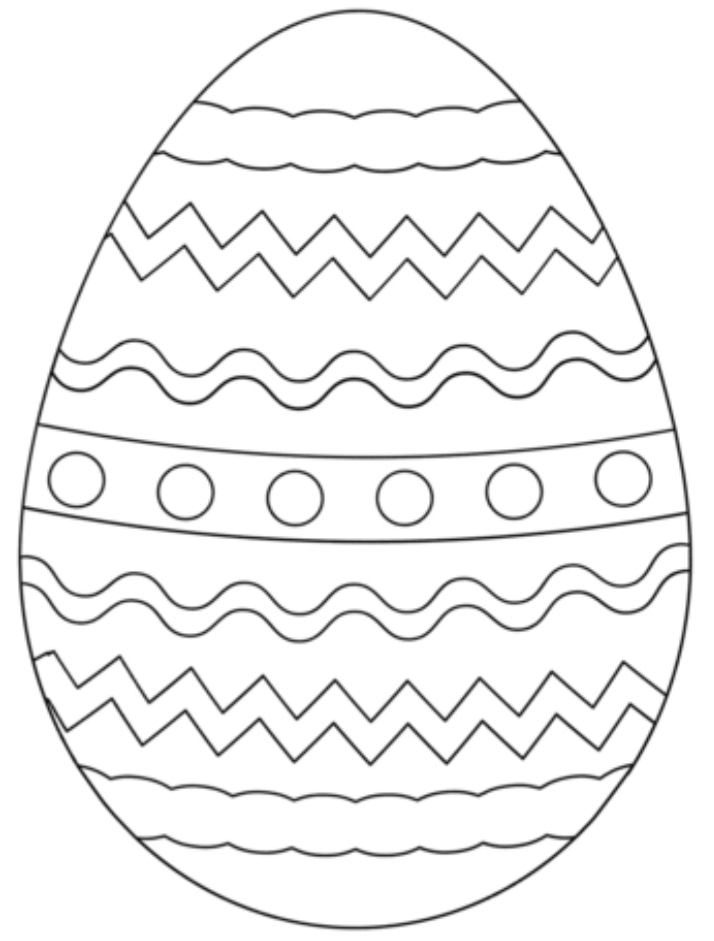 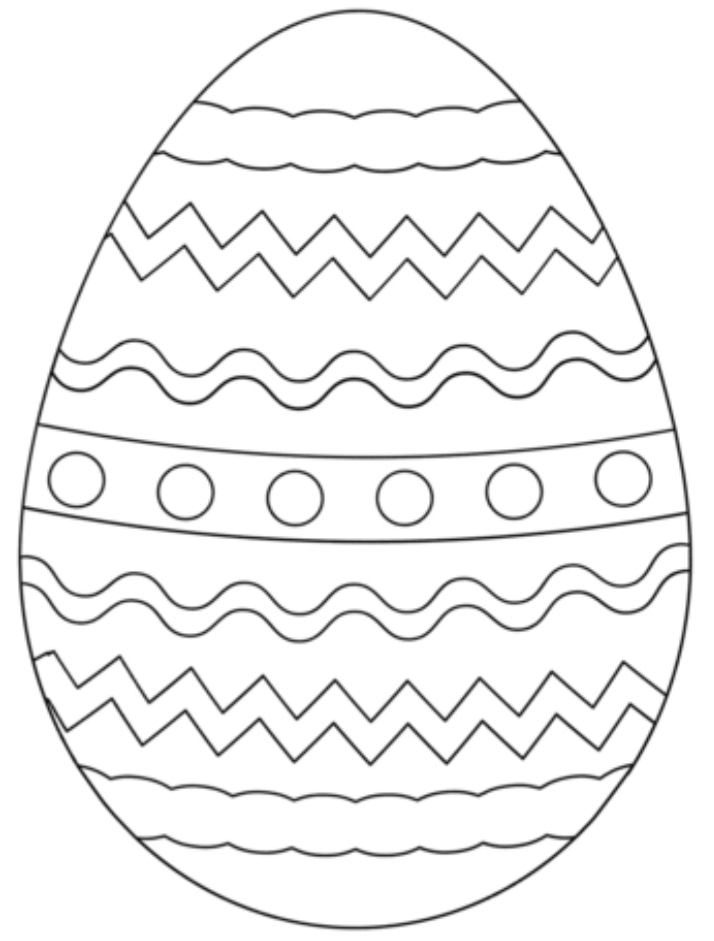 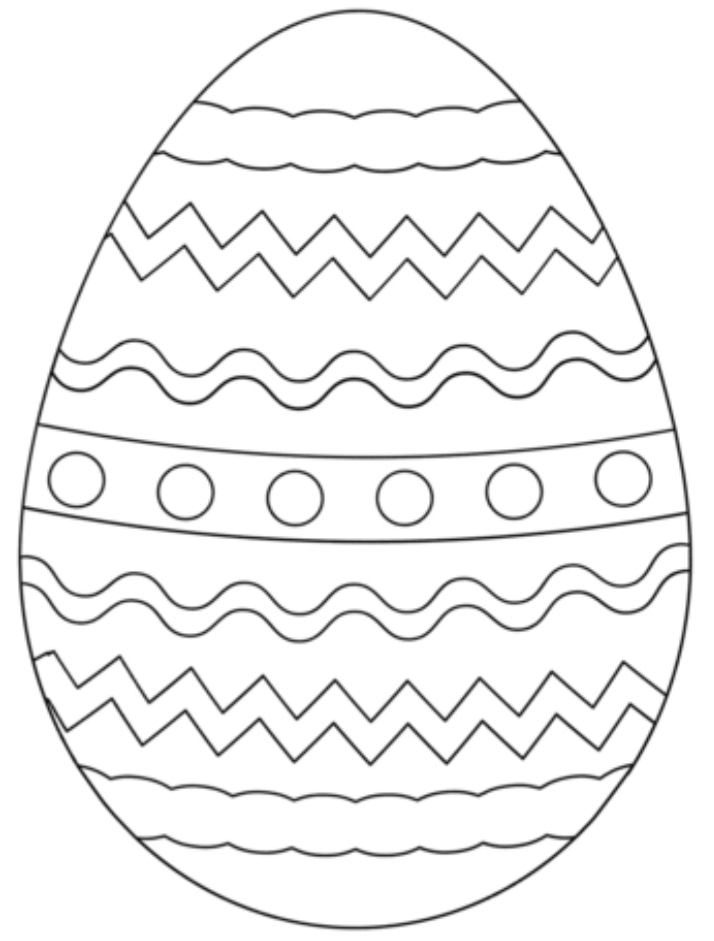 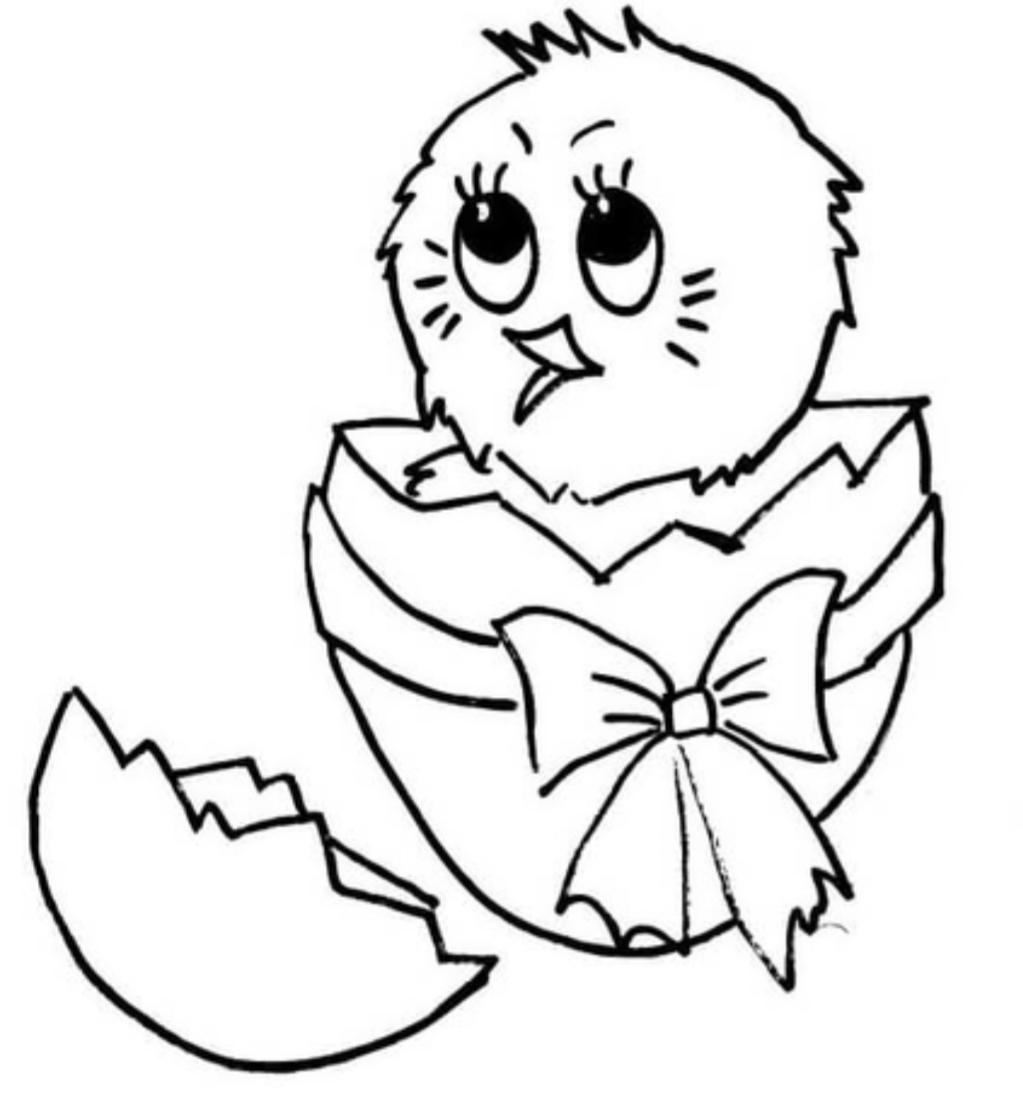 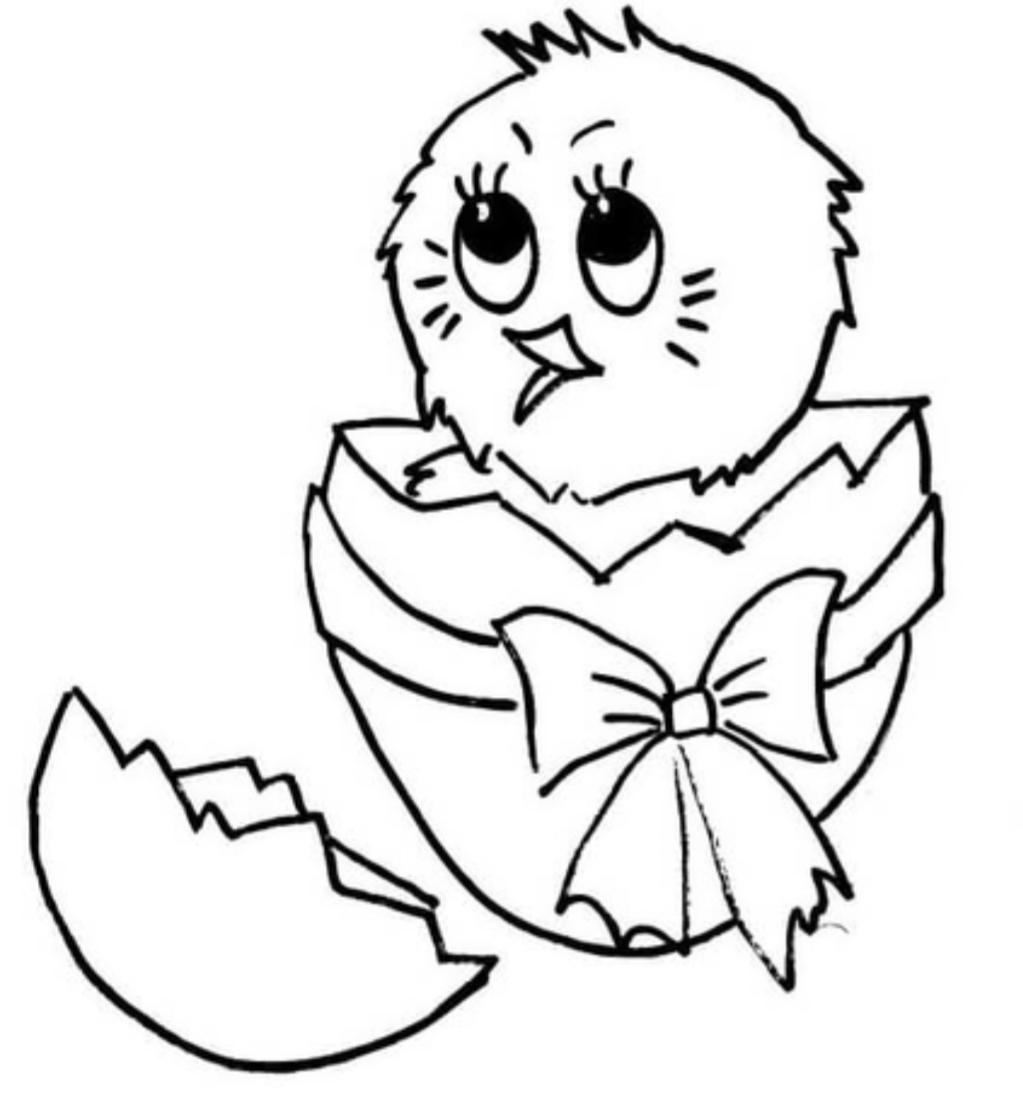 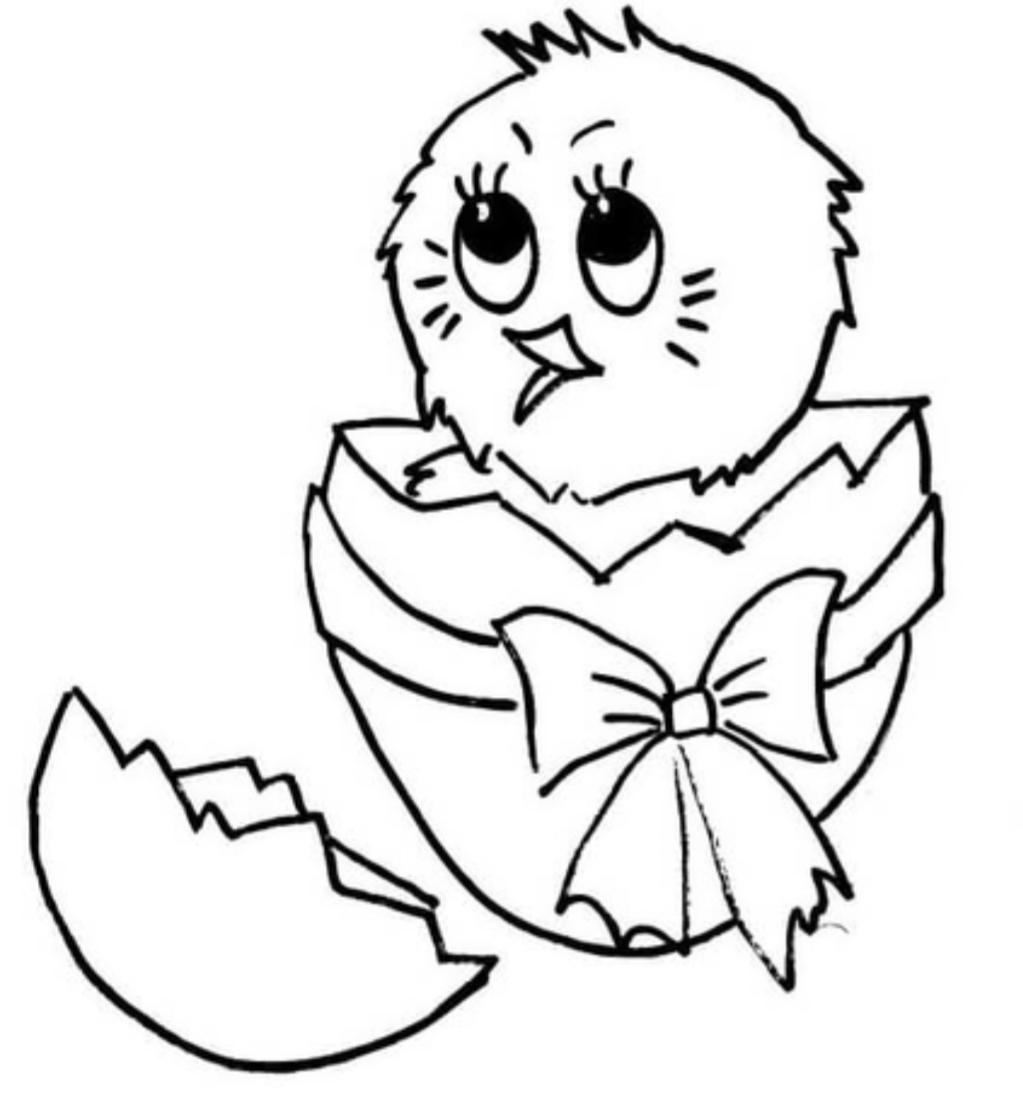 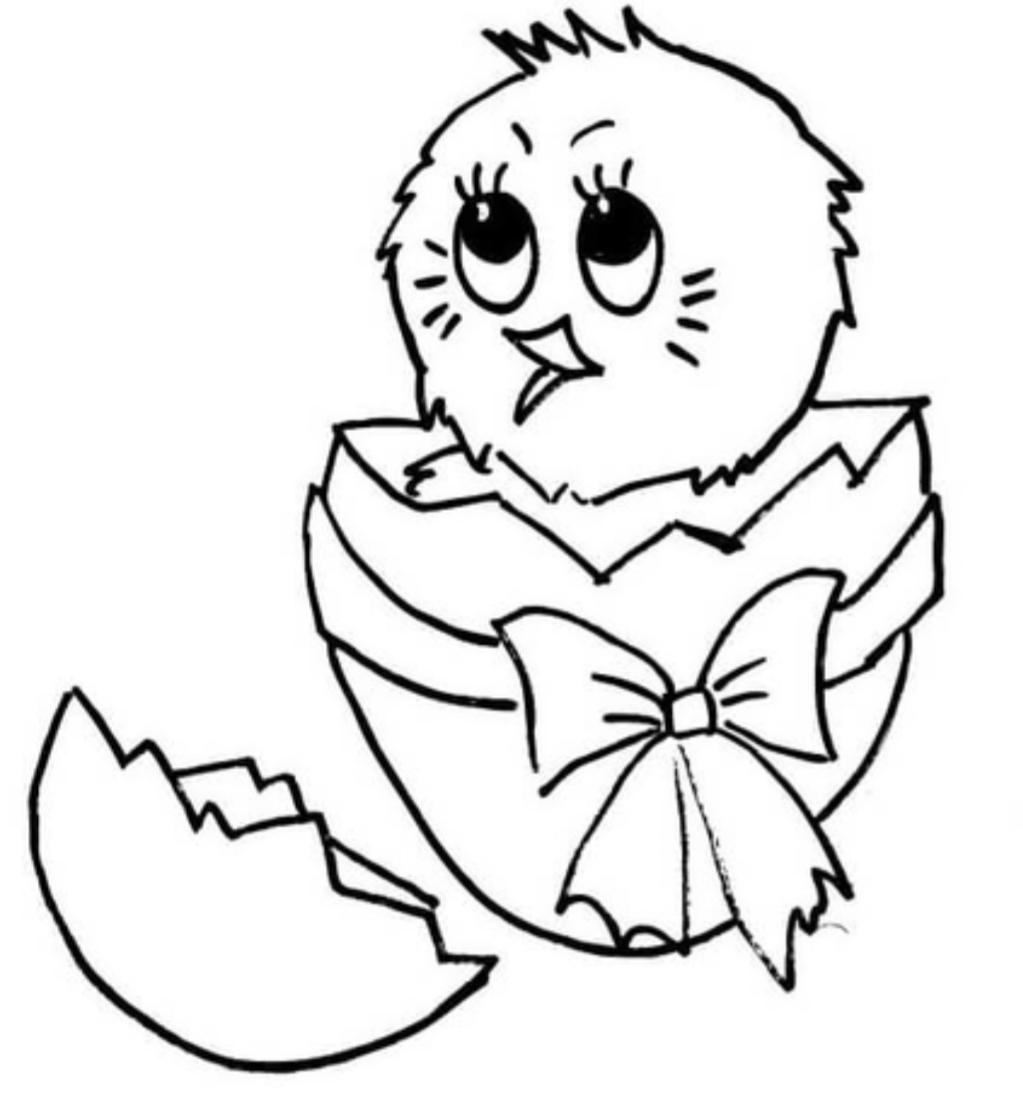 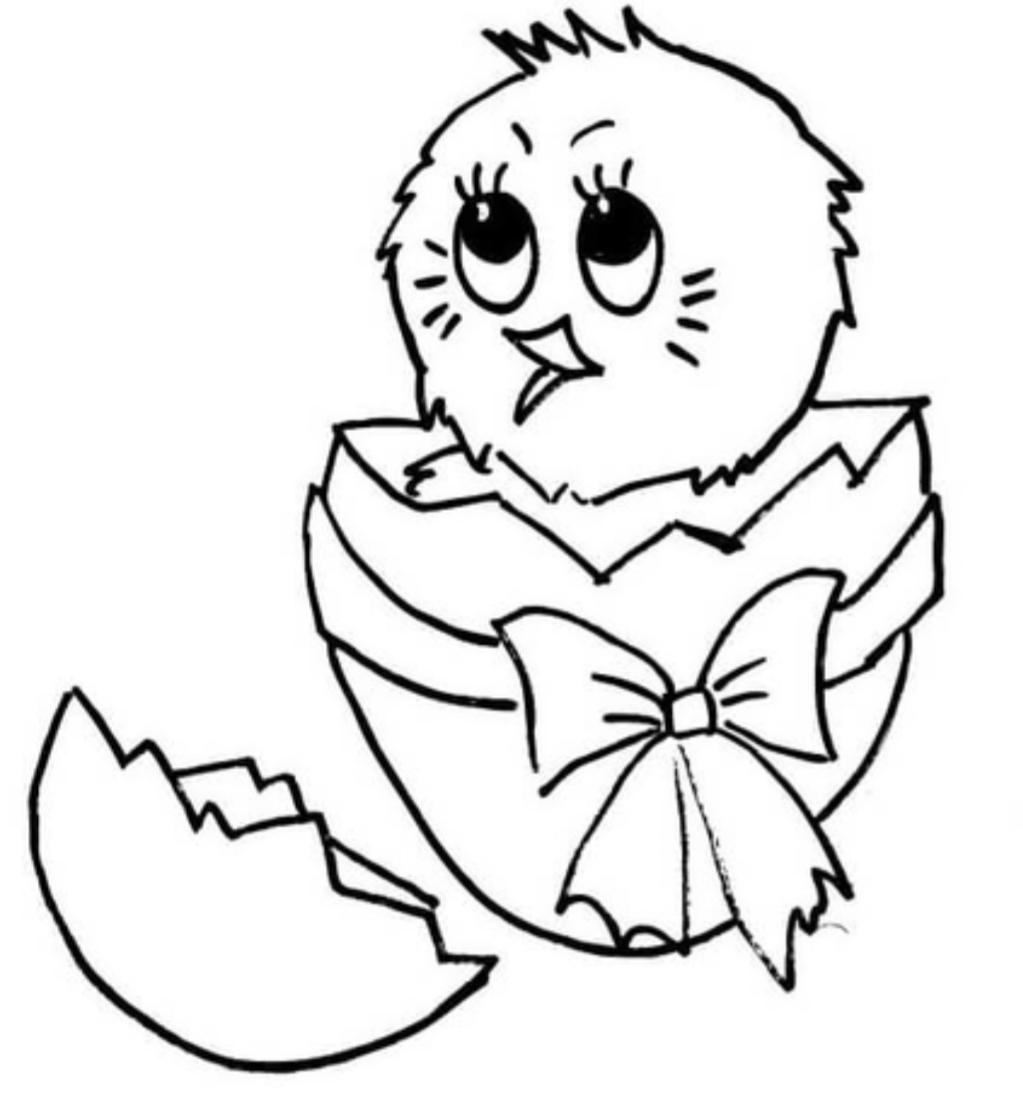 